ÚvodÚčel dokumentuTento dokument představuje technickou specifikaci (dále jen RSD - Requirements Specification Document) obsahující technické požadavky a omezující podmínky na požadovaná zařízení v rámci projektu ELI-Beamlines. Dokument může obsahovat 
i požadavky a identifikaci rozhraní zařízení s ostatními ELI výzkumnými technologiemi stejně jako se zařízením budovy ELI. Tato technická specifikace (RSD) také plní roli nadřazeného dokumentu pro dokumentaci technických požadavků, které je třeba řešit na nižší úrovni konstrukčního návrhu (designu).Předmět dokumentuPožadovaná zařízení - Optomechanické laboratorní vybavení (TP19_030) jsou specifikovány v následném textu tohoto RSD.Zařízení jsou považovány za samostatné technologické celky a budou integrovány do místností L1-L4 a E1-5.RSD obsahuje následující požadavky na požadovaná zařízení: funkční, výkonové, požadavky limitující konstrukční návrh, požadavky na dopravu, požadavky na bezpečnost a na jakost dodávaného zařízení. Jedná se o zařízení kategorie typu A.Kategorie zařízení (produktu) typu A představuje katalogové produkty bez nutnosti modifikací a bez nutnosti realizovat program ověřování (přezkoumání návrhu, vizuální kontrola, zkoušky) pro Zadavatele dle aktuálních specifikací aplikací v rámci projektu ELI Beamlines.Všechny aktivity ověřování realizované Dodavatelem musí být provedeny v souladu s Dodavatelovým plánem výstupní kontroly (výstupní vizuální kontrolou a výstupními zkouškami). Interní postup přejímky (produktu kategorie typu A musí být stanoven a aplikován před uvedením zařízení do provozu.Pojmy, definice a použité zkratkyPro účely tohoto dokumentu jsou použity následující pojmy, zkratky a definice:Referenční dokumentyOdkazy na normy nebo technické dokumentyV případě, že tento dokument obsahuje odkazy na normy nebo standardizované/ standardizační technické dokumenty zadavatel umožňuje nabídnout také jiné rovnocenné řešení. Nabízí-li dodavatel jiné rovnocenné řešení, zadavatel neodmítne jeho nabídku, pokud dodavatel v nabídce vhodným prostředkem prokáže, že nabízené dodávky, služby nebo stavební práce splňují rovnocenným způsobem požadavky vymezené technickými podmínkami s využitím odkazu na normy nebo technické dokumenty.Obecné funkční, výkonové požadavky a požadavky limitující konstrukční návrh zařízeníOptomechanika I.REQ-027675/AParametry všech dodávaných zařízení musí být v souladu 
s požadavky, které jsou definované v tabulce referenčních dokumentů - Příloha č. 4.1.Optomechanika II.REQ-027676/AParametry všech dodávaných zařízení musí být v souladu 
s požadavky, které jsou definované v tabulce referenčních dokumentů - Příloha č. 4.2.OptikaREQ-027677/AParametry všech dodávaných zařízení musí být v souladu 
s požadavky, které jsou definované v tabulce referenčních dokumentů - Příloha č. 4.3.Požadavky na dopravu zařízeníREQ-027678/ADodavatel umožní Zadavateli dohled nad činnostmi souvisejících s dopravou zařízení.POZN.: Jakýkoli akt dohledu neznamená, že si Zadavatel na sebe bere odpovědnost jakéhokoli druhu jiné než závazky plynoucí 
ze smlouvy.REQ-027679/AVšechna požadovaná zařízení musí být dodávané způsobem zamezujícím poškození při dopravě.Požadavky na bezpečnost zařízeníREQ-027680/ADodavatel musí poskytnout prohlášení o shodě pro každý typ zařízení, stanovují-li příslušné právní předpisy povinnost Dodavateli prohlášením o shodě pro účely prodeje zařízení na českém trhu disponovat.Toto prohlášení musí být v takovém případě v souladu se zákonem 
č. 22/1997 Sb., ve znění pozdějších předpisů (např. zákon 
č. 91/2016 Sb.).Požadavky na jakost zařízeníREQ-027681/ASoučástí dodaných zařízení musí být instrukce a návody k obsluze a údržbě zařízení. Kompletnost instrukcí a návodů musí být odsouhlasena Zadavatelem a bude obsahovat pokyny a popis pro:přepravu a manipulaci se zařízením;skladování a bezpečný provoz zařízení;postupy údržby a čištění zařízení.REQ-027682/ADodavatel musí poskytnout informace o provedené výstupní kontrole zařízení. Tato informace musí minimálně obsahovat prohlášení o provedení výstupní kontroly a prohlášení o shodě zařízení 
s technickými požadavky definovanými v RSD na zařízení a 
o kompletností zařízení.POZN.: Alternativně může Dodavatel poskytnout takové informace, které budou dostatečně podrobné, aby prokázali splnění všech požadavků stanovených v tomto dokumentu (jako jsou např. katalogové/technické listy, manuál pro uživatele nebo jiná obdobná dokumentace).REQ-027683/ADodavatel musí vytvořit a udržovat systém řízení neshody kompatibilní s ČSN EN ISO 9001 (ekvivalent EN ISO 9001).Klasifikace dokumentuKlasifikace dokumentuTC ID / RevizeTC ID / RevizeStatut dokumentuStatut dokumentuČíslo dokumentuČíslo dokumentuWBS kódWBS kód5.0 - Experimental Programmes; 3.0 - Lasers5.0 - Experimental Programmes; 3.0 - Lasers5.0 - Experimental Programmes; 3.0 - Lasers5.0 - Experimental Programmes; 3.0 - Lasers5.0 - Experimental Programmes; 3.0 - LasersPBS kódPBS kódE1-E5, L1-L4E1-E5, L1-L4E1-E5, L1-L4E1-E5, L1-L4E1-E5, L1-L4Projektové rozdělení dokumentaceProjektové rozdělení dokumentaceTyp DokumentuTyp Dokumentu[RSD kategorie zařízení typu A]Optomechanické laboratorní vybavení(Společná technická specifikace pro všechny části veřejné zakázky)
TP19_030Klíčová slova[RSD kategorie zařízení typu A]Optomechanické laboratorní vybavení(Společná technická specifikace pro všechny části veřejné zakázky)
TP19_030Klíčová slova[RSD kategorie zařízení typu A]Optomechanické laboratorní vybavení(Společná technická specifikace pro všechny části veřejné zakázky)
TP19_030Klíčová slova[RSD kategorie zařízení typu A]Optomechanické laboratorní vybavení(Společná technická specifikace pro všechny části veřejné zakázky)
TP19_030Klíčová slova[RSD kategorie zařízení typu A]Optomechanické laboratorní vybavení(Společná technická specifikace pro všechny části veřejné zakázky)
TP19_030Klíčová slova[RSD kategorie zařízení typu A]Optomechanické laboratorní vybavení(Společná technická specifikace pro všechny části veřejné zakázky)
TP19_030Klíčová slova[RSD kategorie zařízení typu A]Optomechanické laboratorní vybavení(Společná technická specifikace pro všechny části veřejné zakázky)
TP19_030Klíčová slovaPracovní pozicePracovní pozicePracovní poziceJméno, PříjmeníJméno, PříjmeníOdpovědná osobaSenior Researcher_RP4Senior Researcher_RP4Senior Researcher_RP4Miroslav KlozMiroslav KlozPřipravilEngineer - LEOTEngineer - LEOTEngineer - LEOTZbyněk HubkaZbyněk HubkaHistorie RSSHistorie RSSHistorie RSSHistorie RSSRSS TC ID/revizeDatum vytvoření RSSDatum posledních úprav RSSSystems Engineer019610/00106.06.201906.06.2019Michaela Jonášová019610/00212.06.201912.06.2019Michaela Jonášová019610/00317.06.201917.06.2019Michaela JonášováRevize dokumentuRevize dokumentuRevize dokumentuRevize dokumentuJméno a příjmení (revidujícího)Pracovní pozice (revidujícího)DatumPodpis (revidujícího)Veronika OlšovcováSafety Team ManagerPOZNÁMKA (RSD kategorie zařízení typu A)POZNÁMKA (RSD kategorie zařízení typu A)Viktor FedosovQuality ManagerPOZNÁMKA (RSD kategorie zařízení typu A)POZNÁMKA (RSD kategorie zařízení typu A)Ladislav PůstManager Installation of TechnologyPOZNÁMKA (RSD kategorie zařízení typu A)POZNÁMKA (RSD kategorie zařízení typu A)Roman KuřátkoFacility ManagerPOZNÁMKA (RSD kategorie zařízení typu A)POZNÁMKA (RSD kategorie zařízení typu A)Schválení dokumentu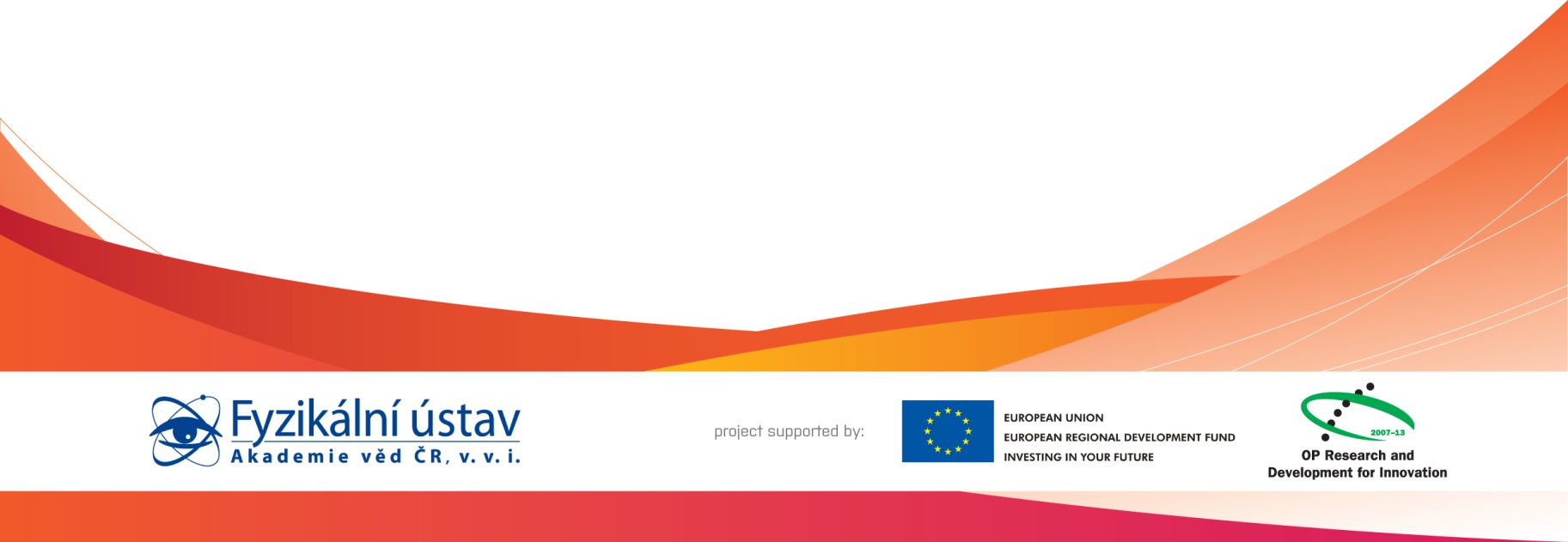 Schválení dokumentuSchválení dokumentuSchválení dokumentuJméno, příjmení (schvalujícího)Pracovní pozice (schvalujícího)DatumPodpis (schvalujícího)Georg KornScience and Technology ManagerBedřich RusScientific Coordinator 
of Laser TechnologyHistorie revizíHistorie revizíHistorie revizíHistorie revizíHistorie revizíČíslo revizeRevizi provedlDatum revizePopis revizeTyp revize v TC1Zbyněk Hubka06.09.2019Vytvoření RSD – autorova verze (draft)A2Z.Hubka, M.Jonášová12.09.2019Aktualizace RSD - verze pro interní revizi (review)B3M.Jonášová17.09.2019Finální verze RSD (released)CZkratkaPojem, definiceE1-E6Experimentální haly 1-6 (Experimental halls 1-6)ELI BLExtreme Light Infrastructure BeamlinesL1-L4Laserové haly 1-4 (Laser halls 1-4)PBSProduct Breakdown Structure (interní pojem Zadavatele)RSDRequirement Specification Document (technická specifikace)TC IDTeamCenter jednoznačná identifikaceWBSWork Breakdown Structure (interní pojem Zadavatele)Číslo dokumentuNázev dokumentuPříloha č. 4.1Jednotkový ceník a modelový příklad pro část 1 veřejné zakázkyPříloha č. 4.2Jednotkový ceník a modelový příklad pro část 2 veřejné zakázkyPříloha č. 4.3Jednotkový ceník a modelový příklad pro část 3 veřejné zakázky